In Opac after searching the following brief list is displayed: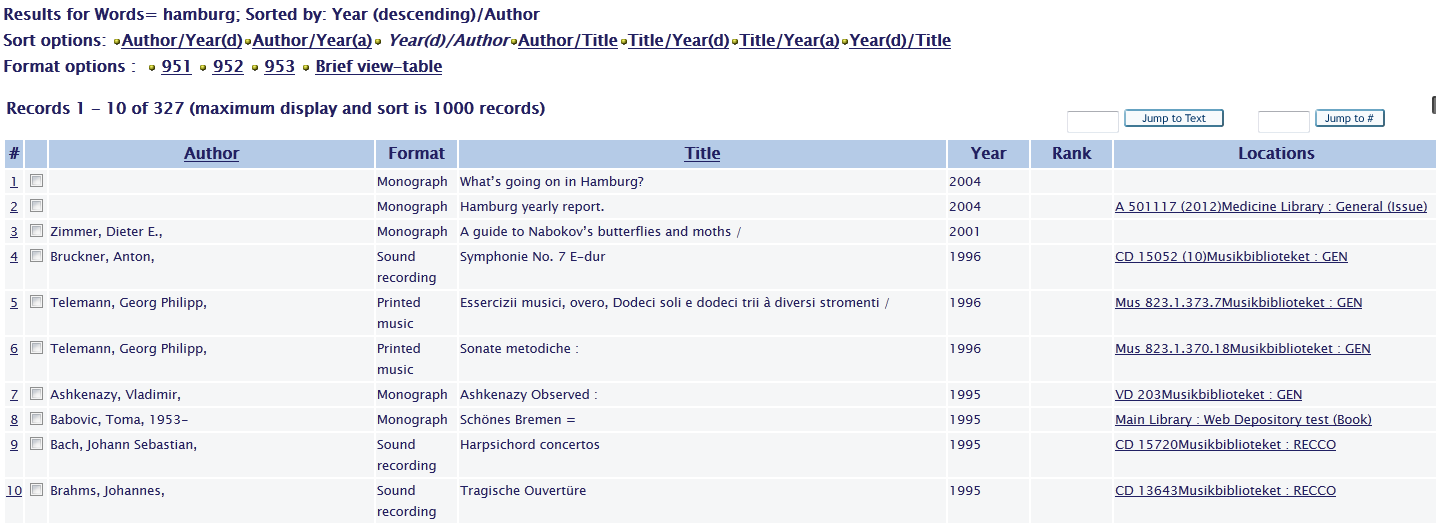 It is possible to sort by column Author or by column Title when you click on the according underlined entry.How to add a sort option also for column Locations?In xxx01/tab/tab_sort you see that the sort code for locations is 04:!1 2    3     4   5   6     7   8   9    10   1  12    13   4  15    16   7 18 9!!-!!-!!!!!-!!!!!-!-!!!!!-!!!!!-!-!!!!!-!!!!!-!-!!!!!-!!!!!-!-!!!!!-!!!!!-!-!!-!!01 95 008           260## c                                                 08 0402 01 1#### a       700## a                                                 00 0003 11 245## a     2 240##       2                                           00 0004 22 050##         LOC## hjl     084## a                                   00 0005 11 440## av    2                                                         00 0006    TYP##         FMT##                                                   00 0007 01 BND           245## a     2                                           00 00In xxx01/tab/www_tab_short.lng you see the active sort options in column 4 for Author, Title, Year:! 2           3               4       5  6   7   8 9    10      11   12   13!-!-!!!!!!!!!!!!!!!!!!!!-!!!!!!!!!!!!-!!-!!-!!!!-!-!-!!!!!!!!!!-!!-!!!!!-!!!!!-!!!!!-!!!!!-!!!!!1 L Author               02---A01---A 00 00 0100 S 9 -          ## 1#### 700##2 L Format                                       S              ## TYP## FMT##3 L Title                03---A01---A 00 00 0100 S              ## 245##4 L Year                 01---D02---A 00 00      S              ## YR5 L Rank                                         L              ## RANK!6 L Lib/Items                         00 00 2000 L              ## ITM+7 L Locations                         00 00 0100 L              ## LOC+Add a sort option like the following also for the Locations line in all required language files:7 L Locations            04---A01---D 00 00 0100 L              ## LOC+Restart the WEB Server